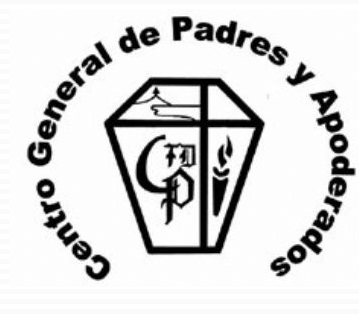                          Colegio Parroquial Francisco Didier                                 Gestión año 2018                                     ORGANIGRAMA                                        Juana Asenjo                                           Presidente      Verónica Sepúlveda                                                             Macarena Mondaca  	   Secretaria                                                                                Tesorera 
DELEGADOS                     	       Camila Coll 			Carolina del villar                                 Pre- Kínder                        		6° Básico                                                                                                       Angélica Arellano                               Lizardo Guajardo                                                                                                                         Kínder				 7°basico                                Robert Hernandez                              Leslie Arancibia                                1° Básico                                            8° Básico                                Luciano Brito                               Jessica Molina                                2° Básico                                           1° Medio                                 Francisca olivares                       Armando castro                                3° Básico                                           2° Medio                                    Andrea Colacci                            Valeria Reinoso                                4° Básico                                           3° Medio                                   Karen Pérez                                Macarena Said                                 5° Básico                                           4° Medio   El Centro de Padres y Apoderados del Colegio Francisco Didier Recibe el cargo el año 2018 con el monto de $ 9.819.661 depositado en la cuenta de ahorros N°21961283598 de Banco Estado.Desde el mes de marzo hemos hecho diferentes aportes para el colegio y nuestros niños, los cuales daremos a conocer en este medio.SEMANA SANTA: Se presentó la obra teatral “El Cristo Roto”, la cual tuvo un valor de $300.000, donde como centro de padres aportamos el 50% $150.000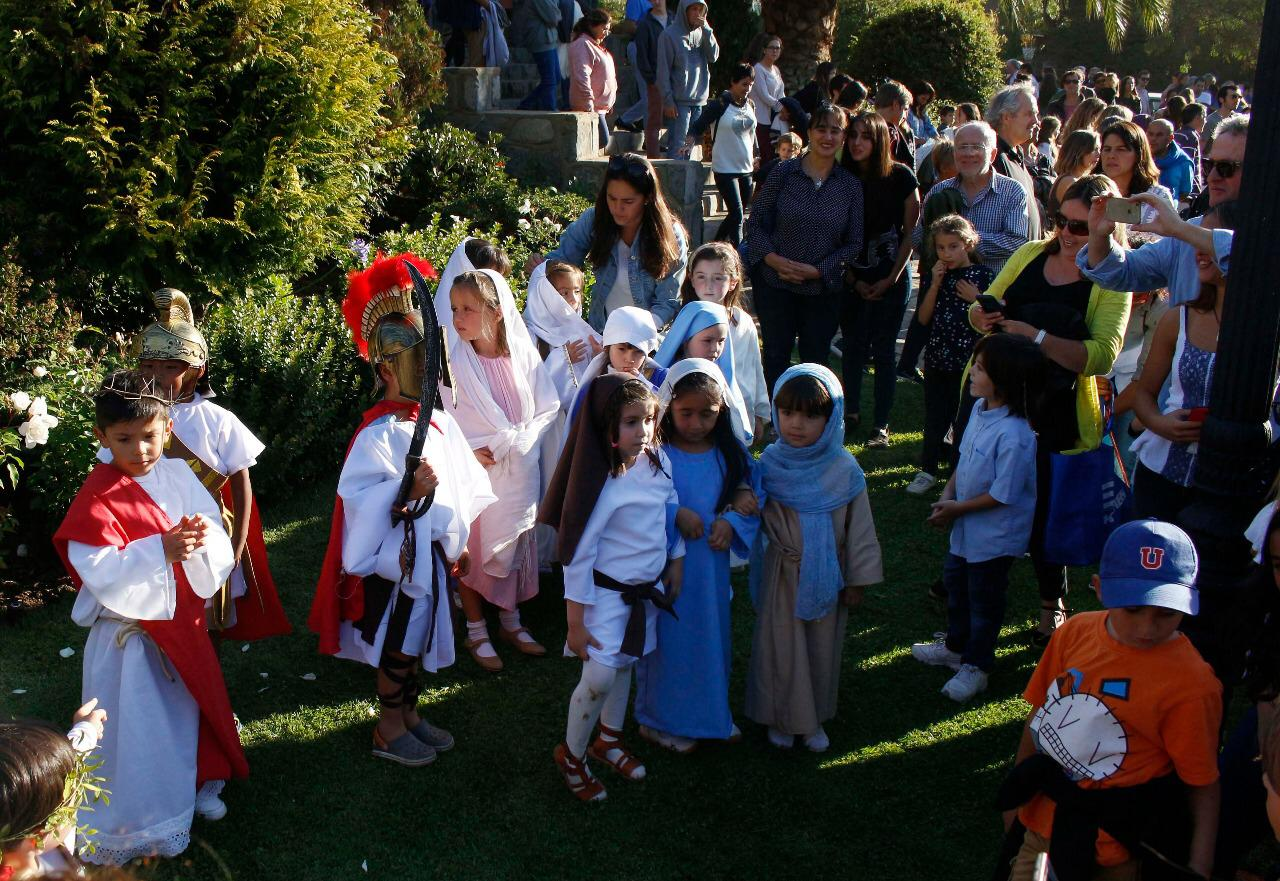 Banda de guerra colegio Como nuestra banda es parte importante de nuestro colegio donamos los siguientes implementos tanto para la presentación personal en cada desfile como en sus instrumentos.80 hombreras, 4 corbatas, 40 insignias Insumos (parche caja, bordona, parche bombo)Pago envío a Chileexpress Total invertido :$308.778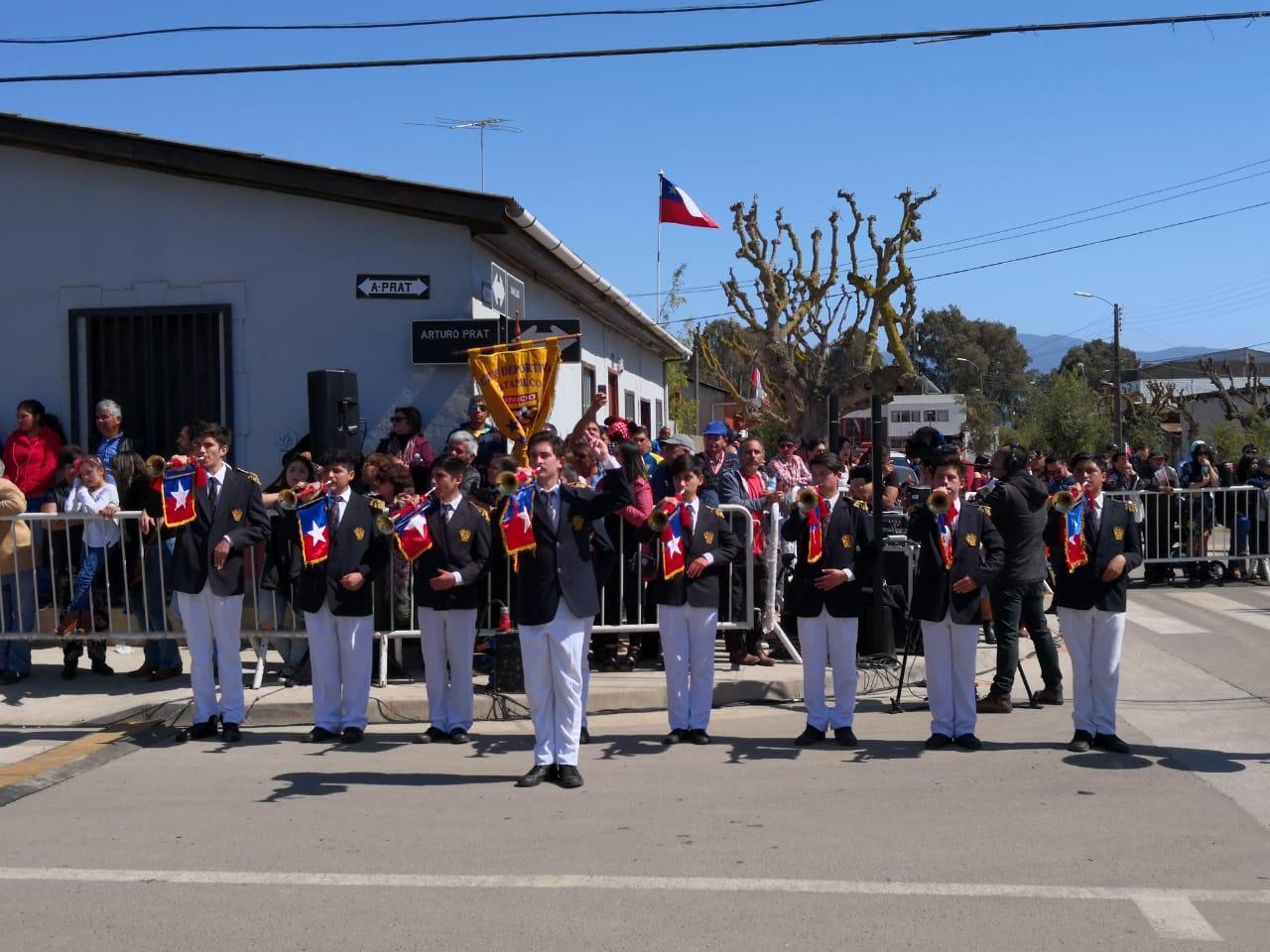 TRABAJOS REALIZADOSInstalaciones graderías (mano de obra)Puerta salida estadio (mano de obra)Rampa salida estadio (mano de obra)Reparación muro lado norte (mano de obra) Traslado huerto (mano de obra)Armado taller de música (mano de obra)Compra escalera Insumos botiquínTotal, invertido: $757.350.-Alumno Paolo fuentes de cuarto medio            Campeonato regional tenis, aportamos en la compra de gomas para sus paletas.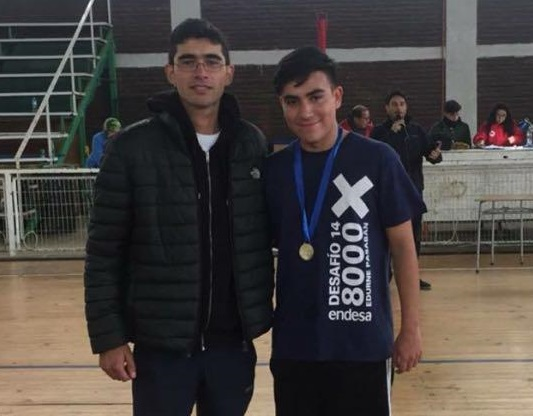 Total, invertido: $36.900 Viajes académicos Total, invertido $1.500.000Lonas patio central (400 metros cuadrados de lona)Construido en tres paños           Materiales y mano de obraTotal, invertido $2.951.160.-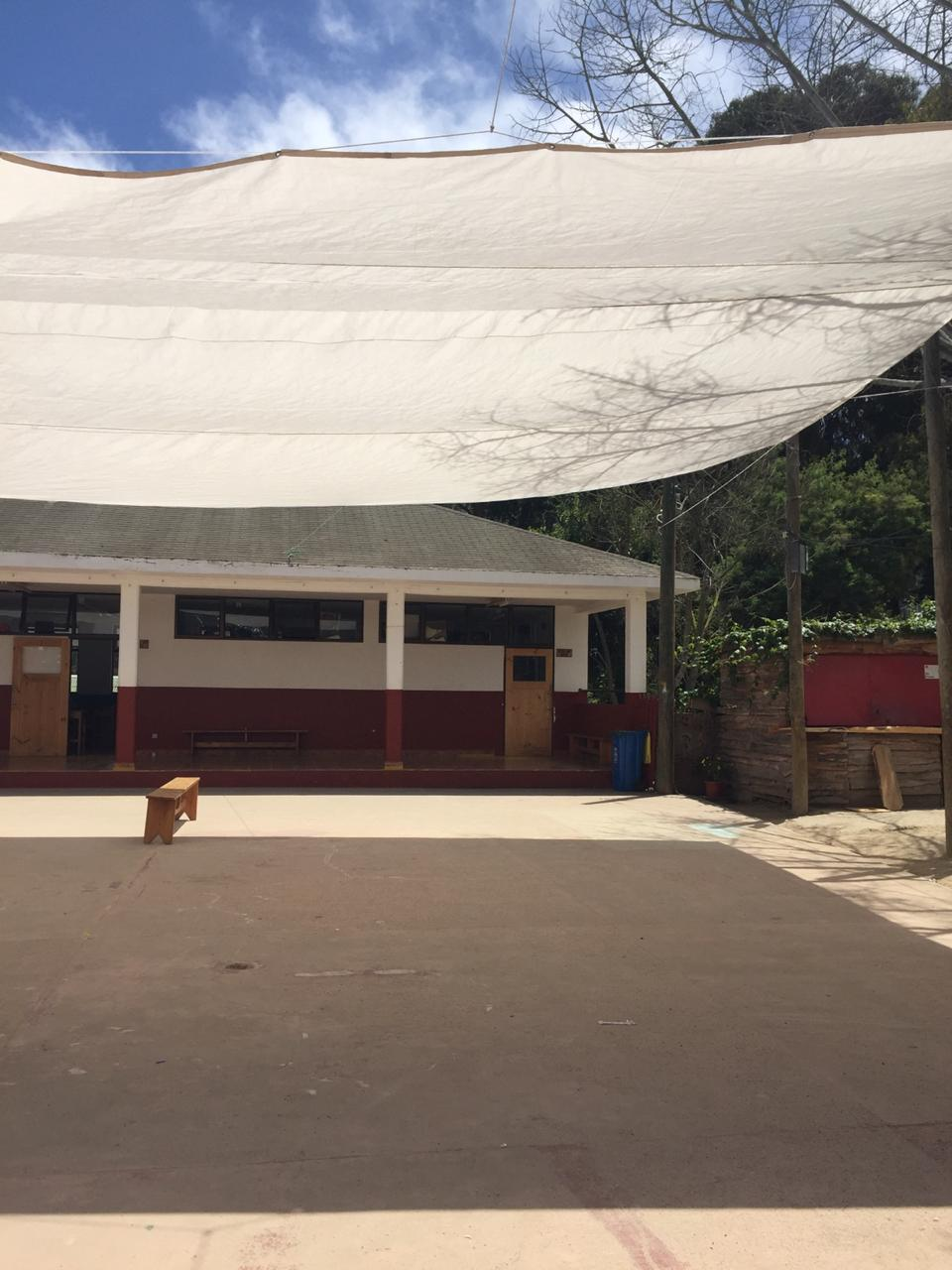 Confección de fundas y manteles 150 fundas22 manteles 150 lazos Planchado 3 cajas para guardar Total invertido $1.070.770.-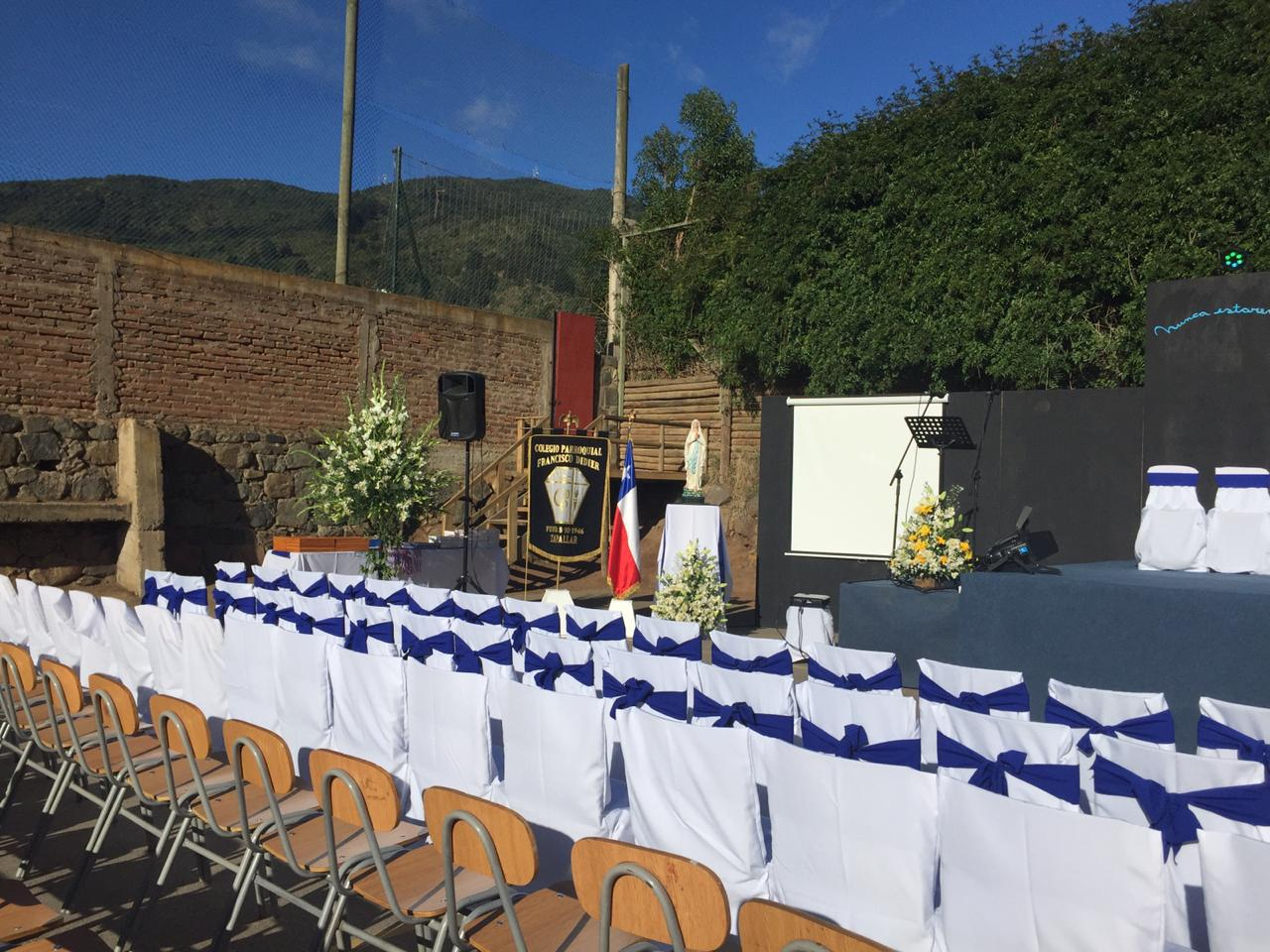 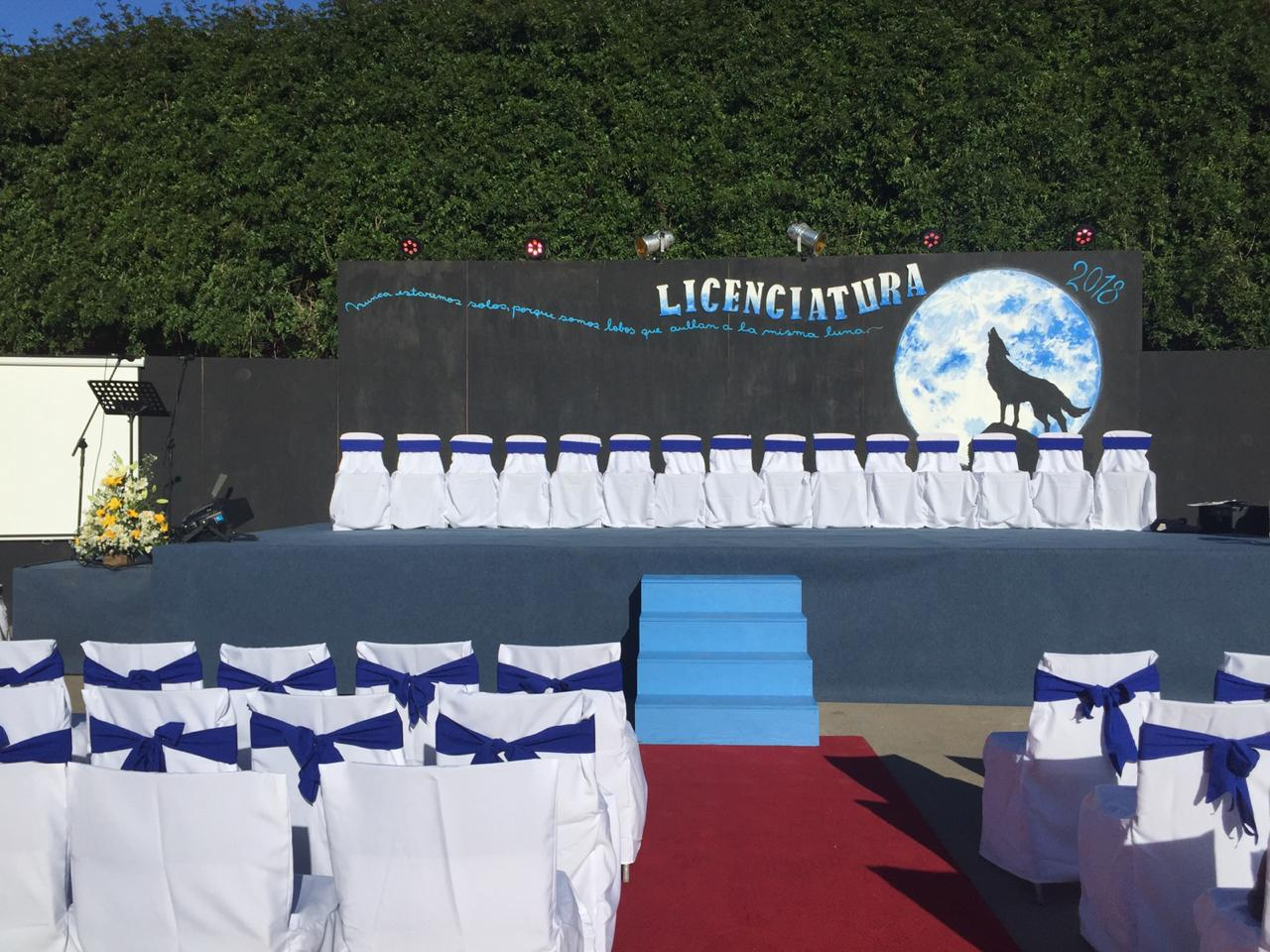 Cambio barras y cortinas duchas hombres y mujeres Total invertido $85.870.-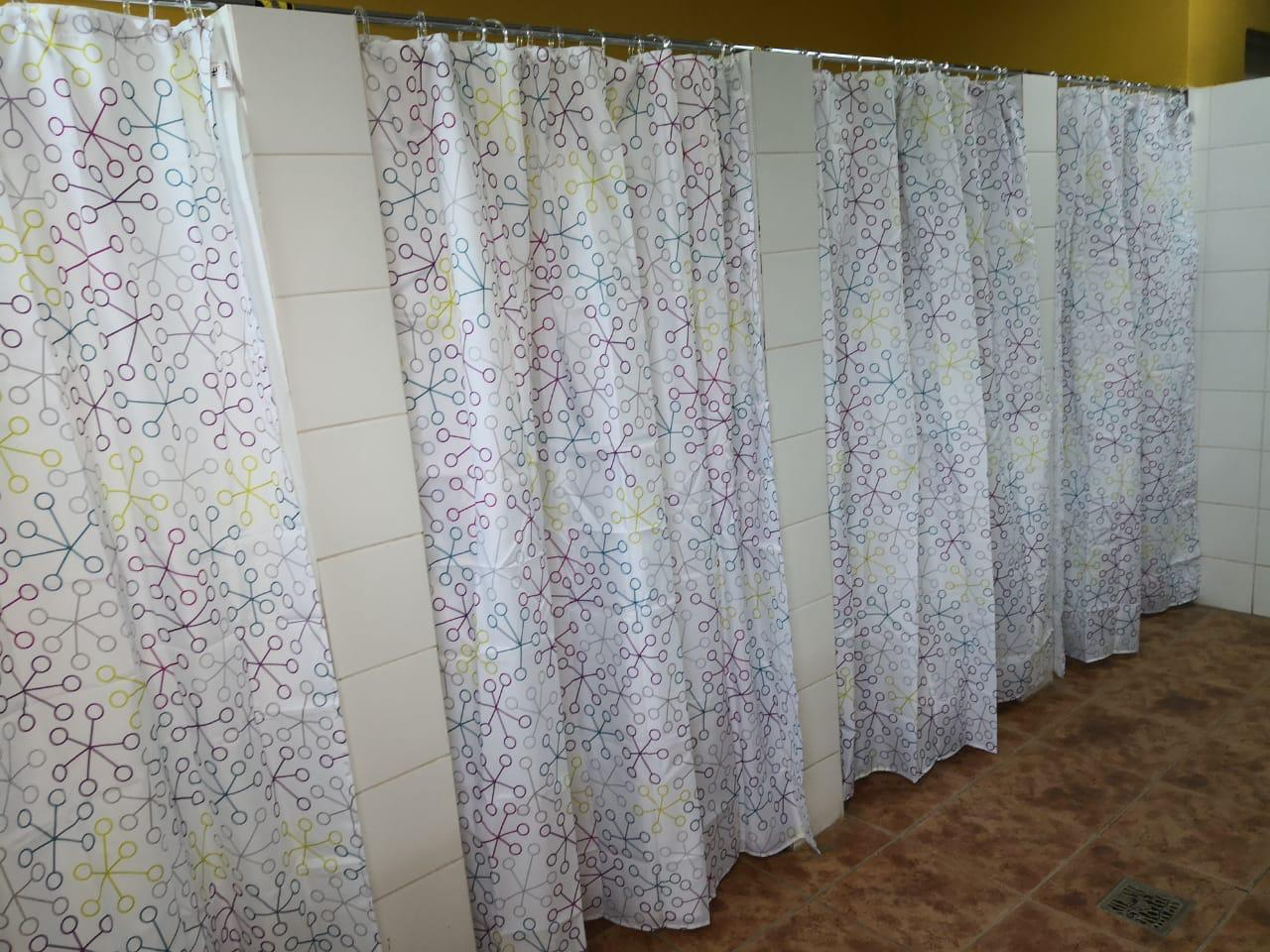 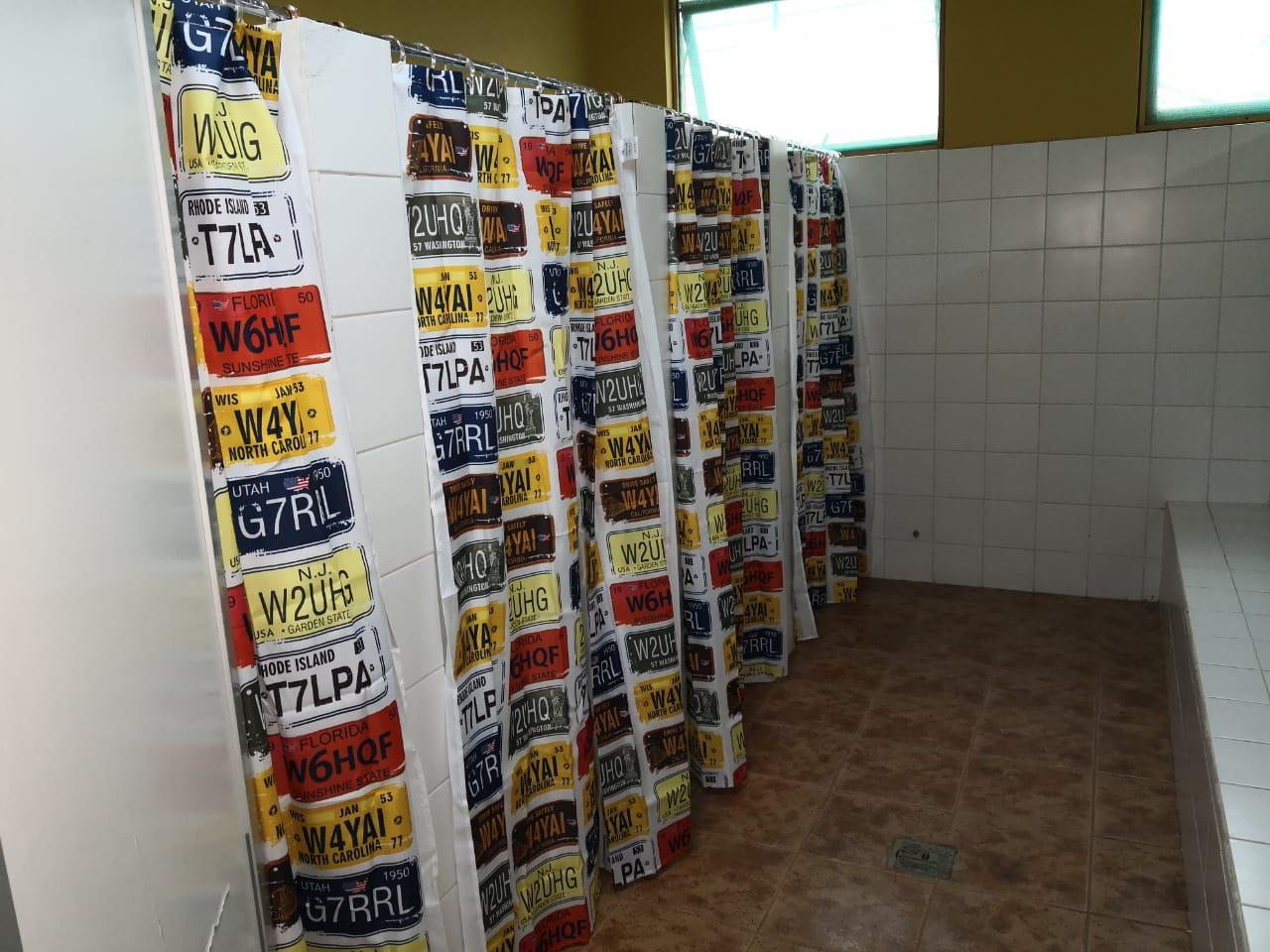 Compra equipos deportivos alumnos colegio damas y varones.Total invertido $700.000.-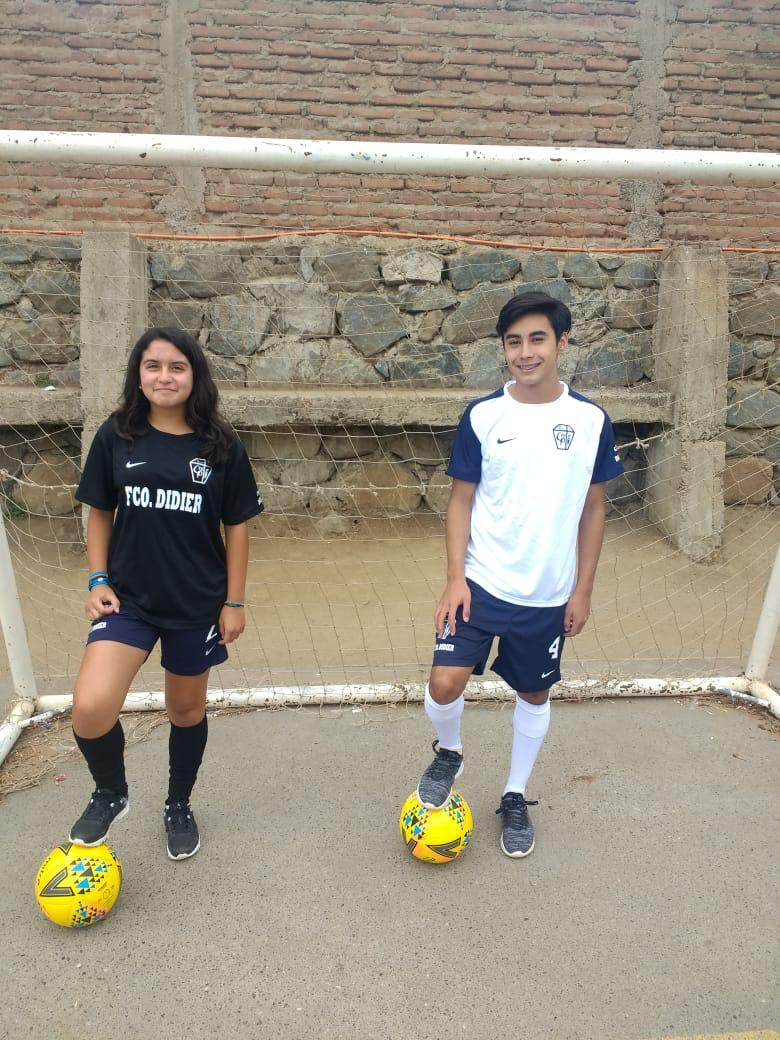 Proyecto adjudicado por la Ilustre Municipalidad de Zapallar Cambio de 76 luminarias por un valor Total  $1.297.240.-Pagando solo la mano de obra e insumos                                                                         Total   $439.800.-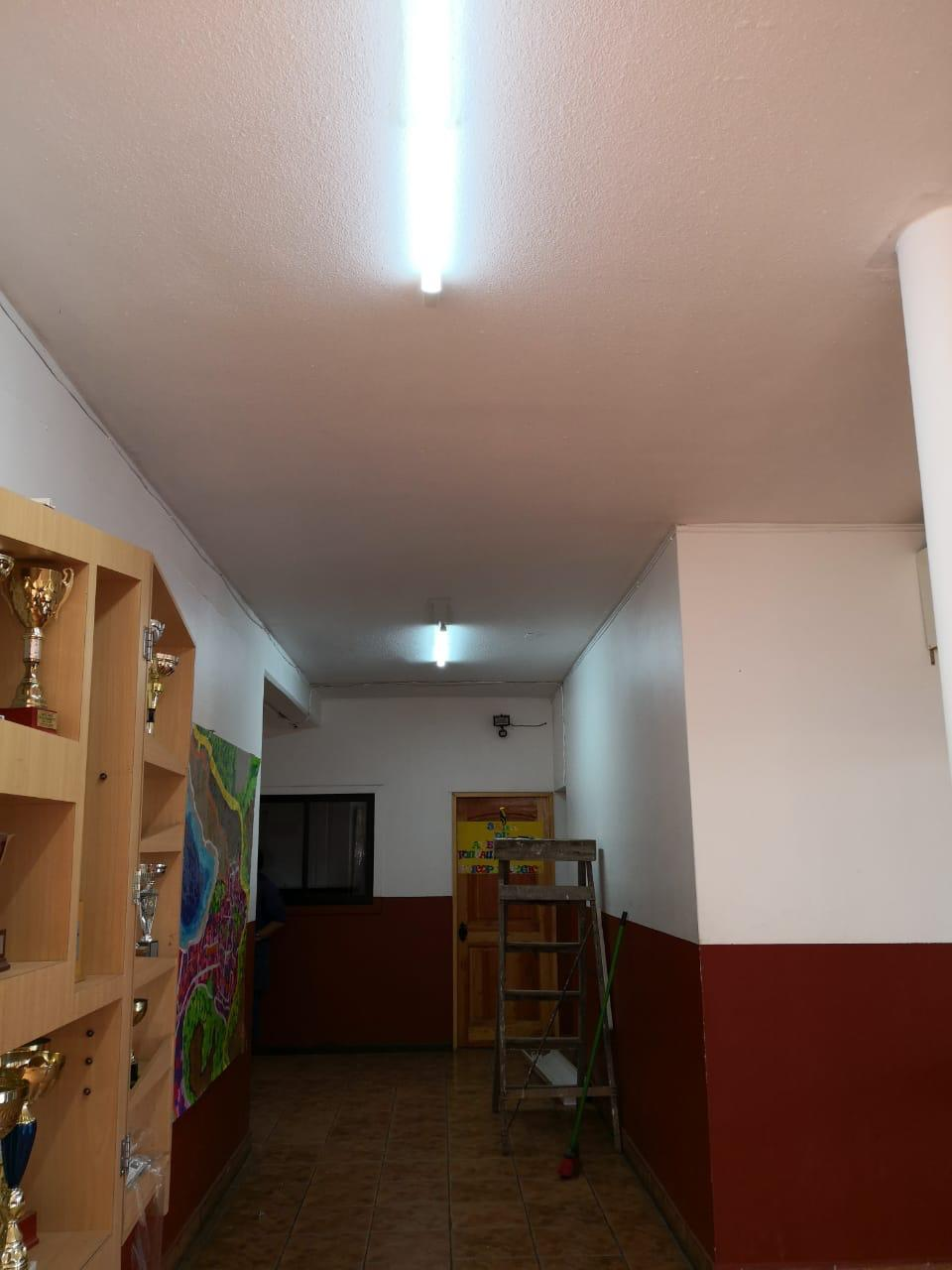 EventosPrimer evento familiar  BINGO Ingreso $2.313.000.-Egreso amplificación Personal de apoyo (auxiliares)Bebestibles y golosinas Combustible y parquímetro Aporte tercero medio Regalos niños Arriendo mantelería Aporte solidarioTalonarios y bingo                                                                           Total de gastos $967.623.-                                                                          Ganancia $1.345.377.-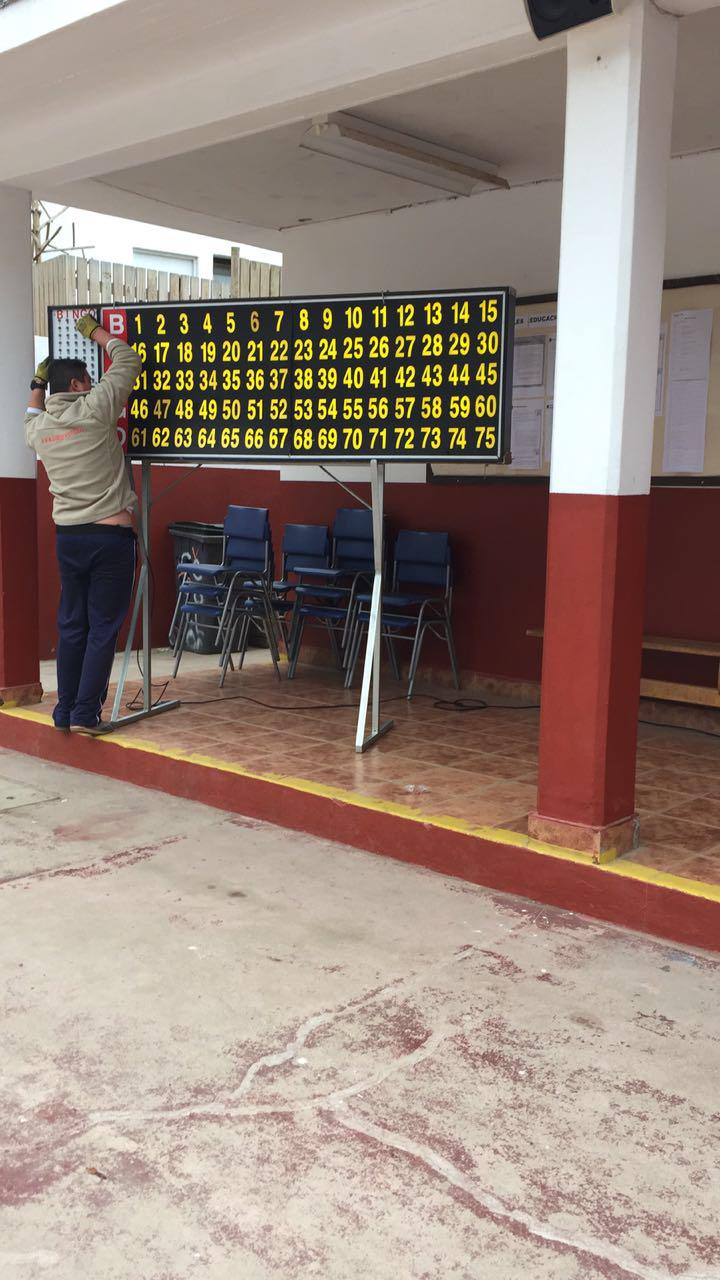 Segundo evento” Día de campo” Ingreso $571.450.-Egreso Amplificación LocutorJuegos inflables Cordero Personal de apoyo Bebestibles Combustible y peaje Supermercado Aporte tercero medio                                                                         Total de gastos $990.122.-                                                                        Al debe menos $418.672.-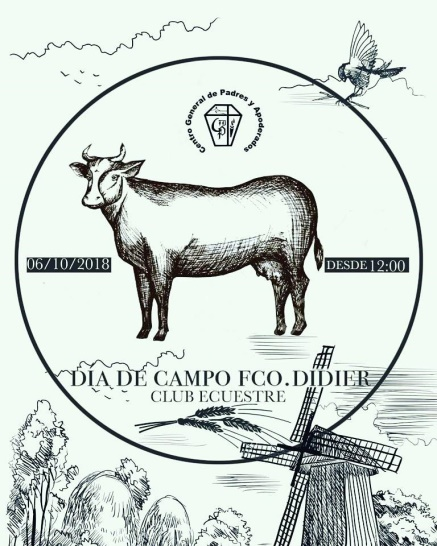 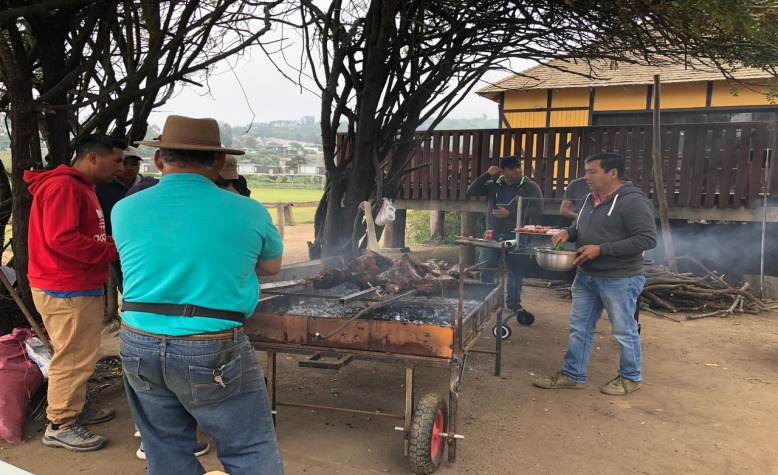 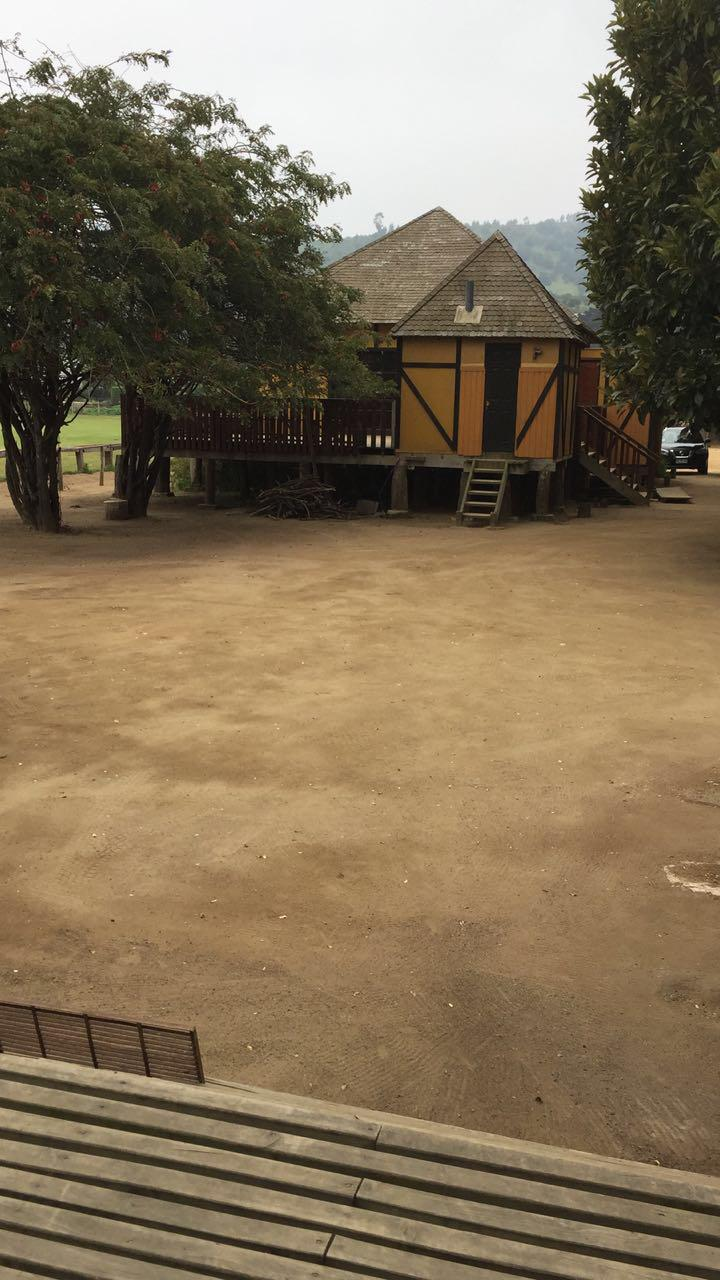  Gastos variosTalonarios tesorería Timbres Libros de actas Estacionamiento Candado kioskoAporte 4°medioLimpieza y pintura de kioskoTotal, invertido $332.735.COMPRA TORTASAniversario colegio 14 tortas  Día profesor 2 tortas Primera comunión 1 torta Total invertido  $210.000.-Defunciones $364.466.-Devolución apoderada señora María Paz Ariste $1.060.000Agendas 2019 $896.963Ingresos 273 apoderados pagaron cuota centro de padres                                $1.774.000.-Venta de 414 agendas  $1.035.000.-Actividades de bingo $ 1.345.377                     Total de $ 4.154.377El Centro de Padres y Apoderados del Colegio Francisco Didier, genera ganancia y a la vez genera gastos para el beneficio de los alumnos del colegio, mediante las actividades realizadas.Total ingresos más gestión 2017 $13.974.038Gastos 2018 $ 12.822.537Comenzamos el año 2019 con $ 1.151.501Saluda atte            Juana Asenjo CastroPresidentaCentro de Padres y Apoderados